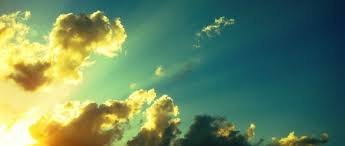 He is near the brokenhearted” Psalm 34:18Your Name: ______________________________Who would you like to honor? ___________________________Relationship: _____________________________Any message/comment/ special momentum you would like to add?________________________________________________________________________________________________________________________________________________________________________________________________________________________________________________________________Please email a picture that we can add to our dedication presentation to hope_voorhees@aol.com no later than Wednesday, August 11th, 2021.God Bless You